Post-Op Instructions Following Port Placement*If you have increasing redness around the incision sites, thick drainage, or fever above 101°F call the office as soon as possible (314-434-1211) to speak with our clinical staff.What to ExpectPain - Everyone’s pain tolerance is different.  You may be very sore for 1-3 days following your surgery.  Each day will get better, thereafter (i.e. you will begin to notice improvement on day 4-5). However, you may not feel 100% improved for 4-6 weeks after surgeryBowel Movements - It is not unusual to go a day or two without having a bowel movement after your surgery. However, it is not acceptable to go more than a few days without a bowel movement. Refer to our “Preventing Post-Op Constipation” sheet for instructions to follow immediately after your surgery. Available on our website.Drainage - Your incision(s) may drain a small amount. Clear to light pink/red drainage is normal a few days after surgery. If the area is constantly wet notify our office.Fatigue - You may feel tired after surgery for several weeks. You should plan on about 85% improvement by post-op day #7, however, you might not feel 100% for 6 weeks after surgery. Continue to be active, but allow time to rest.Swelling - You may turn black and blue (bruise) around your incision and surrounding tissue.  Gravity will push the bruising down as it resolves. Swelling may become severe at times. InstructionsIce / Heat - You may apply ice to incision for 1st day after your surgery in 15-20 minute increments. Be sure to place a towel between your skin and the ice pack to avoid direct contact.  Not very effective after 24 hours.A heating pad may also bring some comfort when used starting 2 days after your surgery in 15-20 minute increments. Do not use high heat.Skin Glue (Dermabond) – if this was placed in the operating room you will not have any dressings to your incision(s). If this is present (and your port is not accessed – needle& tubing visible), you may begin showering immediately after your surgery. Some people can develop allergies to the skin glue. If you notice increasing surrounding redness or itching to your incision please notify our office.Showering – If you do not have skin glue, remove your outer dressing(s) and shower 2 full days after your surgery. You may re-cover with gauze if you prefer, but this is only necessary if you are having drainage. Do NOT soak healing incision site(s) – i.e. a bath, hot tub, swimming pool If you have small strips of tape directly on your skin (steri-strips), under your dressing, leave those on and do not remove them until 7-14 days after surgery.  The sutures used in your incision are most likely self-dissolving and should not need to be removed.MedicationsYou may be sent home with prescription pain medicine.  Try to first control pain with your usual over the counter medications, like Tylenol or Ibuprofen (Advil), following the package instructions. Use the narcotic pain prescription only if the Tylenol or Ibuprofen is not effective.You cannot drive while on prescription pain medicine.All narcotics can cause severe constipation, as well as possible nausea and vomiting. Refer to “Preventing Post-Op Constipation” education sheet for instructions (found on our website). We recommend starting these measures as soon as you arrive home from your surgery.RestrictionsDepending on what you had done, you may have a restriction to not do any strenuous exercise for 4-6 weeks after surgery unless directed otherwise.  You may walk as much as you want, and we recommend that you move as much as possible. Fatigue after surgery is normal and can take up to a few weeks to completely resolve.Diet – there are no dietary restrictions for this surgeryFollow UpYou will follow up with your oncologist who ordered the portYou will NOT make a follow up appointment in our office unless you are having issues or concerns with the incision site or port If you have increasing redness around the incision, drainage, or fever above 101°F call the office.The office is open for phone calls from 8:30am - 4 pm Monday-Friday.  For an after-hours emergency, call the Medical Exchange @ 314-364-5262 to speak to the surgeon on call.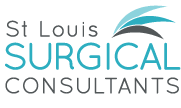 Thank you for choosing   Be sure to check out www.StLouisSurgical.com for information & instructions, videos, and MOREOnce it is time for your port to be REMOVED, your oncologist will need to send an order to our office requesting it be removed. We will then call you to schedule this.